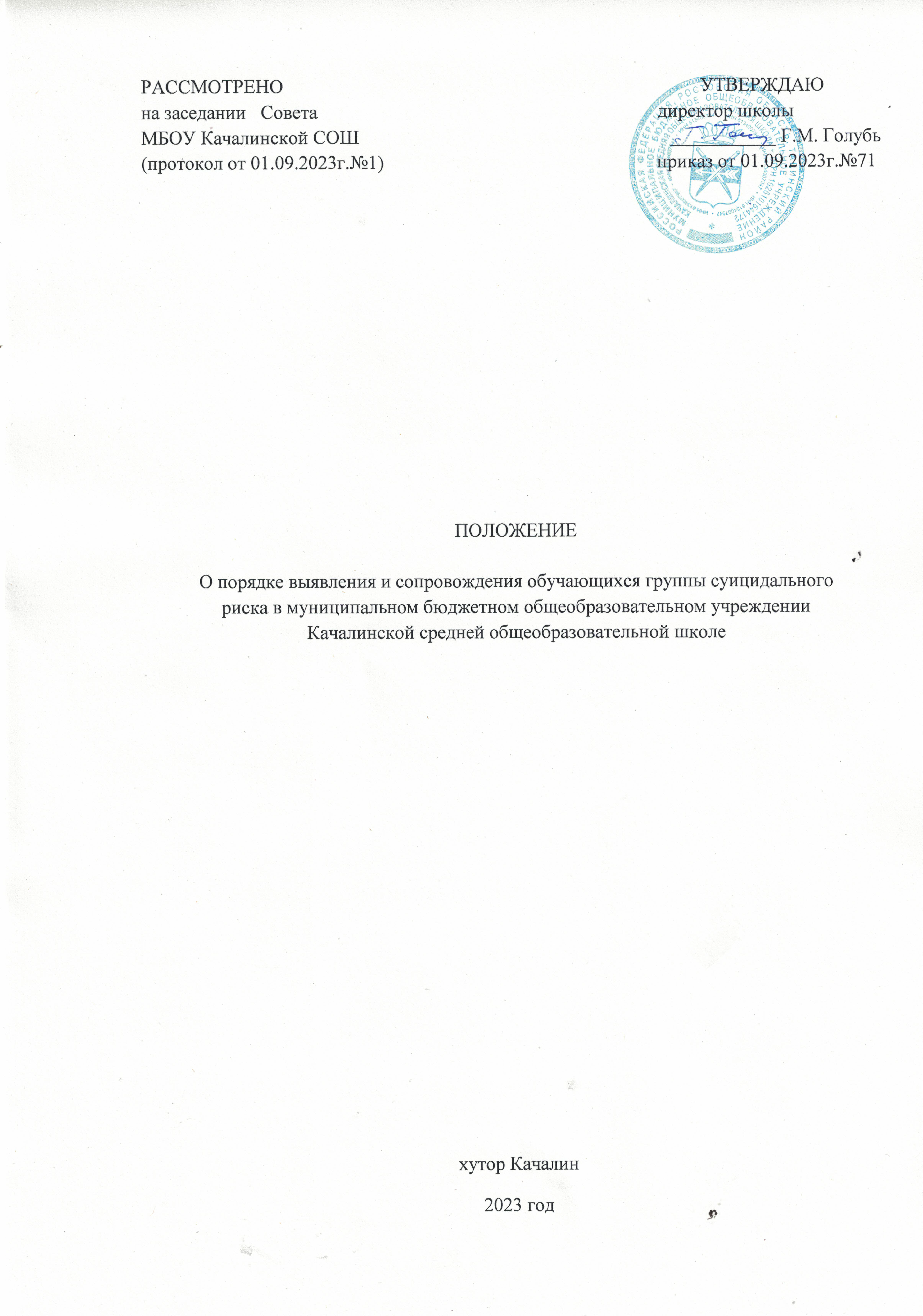 ОБЩИЕ ПОЛОЖЕНИЯПоложение разработано в соответствии с Федеральным законом от 29.12.2012г. №273-ФЗ «Об образовании в Российской Федерации», Приказом Министерства общего и профессионального образования Ростовской области от 12.04.2016 г. №244 «О мерах по профилактике суицидов среди обучающихся и воспитанников образовательных организаций», Алгоритмом взаимодействия образовательных организаций и детских врачей – психиатров при выявлении несовершеннолетних, склонных к суицидальному поведению, утвержденным  Министерством здравоохранения и Министерством общего и профессионального образования  Ростовской области от 08.08.2022, Приказом от 11.07.2018 №532 «О порядке взаимодействия образовательных организаций Ростовской области при переводе обучающихся с риском суицидального поведения из одного образовательного учреждения в другое, либо при поступлении в профессиональную организацию», Приказом министерства общего и профессионального образования Ростовской области от 12.07.2018г. №533 «О порядке выявления и сопровождения обучающихся группы суицидального риска в образовательных учреждения Ростовской области», Приказом министерства общего и профессионального образования Ростовской области от 23.10.2020 г. №847 «О внесении изменений в приказ Минобразования Ростовской области от 12.07.2018 №533», Приказом министерства общего и профессионального образования Ростовской области от 28.03.2023 г. №299 «О внесении изменений в приказ Минобразования Ростовской области от 12.07.2018 №533»,приказом Отдела образования Администрации Тацинского района от 03.10.2023  №235 «О принятии дополнительных мер по профилактике суицидов среди обучающихся и воспитанников образовательных организаций Тацинского района», Уставом МБОУ Качалинской СОШ, локальными актами, регламентирующими вопросы охраны здоровья обучающихся.Настоящее Положение направлено на выявление и сопровождение обучающихся группы суицидального риска в МБОУ Качалинской СОШ, направлено на своевременное оказание индивидуальной комплексной помощи несовершеннолетним с целью предотвращения суицидов/парасуицидов/ аутоагрессивного поведения, в том числе в условиях дистанционного обучения.Положение определяет последовательность действий администрации и педагогических работников в решении задач по выявлению и сопровождению обучающихся группы суицидального риска.Все действия настоящего положения осуществляются с учетом прав и интересов обучающихся, а также с соблюдением требований к защите персональных данных.ВЫЯВЛЕНИЕ И СОПРОВОЖДЕНИЕ ОБУЧАЮЩИХСЯ ГРУППЫ СУИЦИДАЛЬНОГО РИСКААдминистрация МБОУ Качалинской СОШ ежегодно в начале учебного года издает приказ об организации выявления и сопровождения обучающихся группы суицидального риска, руководствуясь настоящим положением.В соответствии со сроками, установленными Планом (Приложение1), администрация МБОУ; Качалинской СОШ организует и осуществляет контроль за следующими мероприятиями:обучение классных руководителей по выявлению  обучающихся  группы  суицидального  риска,  заполнению«Таблицы факторов риска развития кризисных состояний и наличия суицидальных знаков» (Приложение №2) и их сопровождению (письмо Минобразования РО № 24/3.2 - 4491 от 04.04.2019г.);заполнение классными руководителями групп «Таблицы факторов риска развития кризисных состояний и наличия суицидальных знаков»; для прояснения необходимой информации рекомендуется проведение интервью с родителями обучающихся (Приложение №3);составление первичного списка обучающихся группы суицидального риска, имеющих факторы риска развития кризисного состояния и (или) наличия суицидальных знаков;проведение классными руководителями мониторинга суицидальных знаков у обучающихся в течение года (наблюдение); в условияхдистанционного обучения с периодичностью 1 раз в два месяца посредством интервьюирования родителей (Приложение №3);2.2.5 формирование на основе результатов обследования списка обучающихся группы суицидального риска;информирование родителей (законных представителей) о том, что ребенок состоит в группе суицидального риска;в рамках межведомственного сотрудничества направить в комиссию по делам несовершеннолетних Тацинского района обращение о проведении педагогом-психологом психологического обследования обучающихся, выявленных на основе анализа заполненной классными руководителями групп «Таблицы факторов риска развития кризисных состояний и наличия суицидальных знаков» (первичный список) с использованием рекомендуемых методик (Приложение 7);направление обучающегося и его родителей (законных представителей на консультацию к врачу-психиатру в соответствии с алгоритмом взаимодействия образовательных организаций и детских врачей и детских врачей психиатров.ВЗАИМОДЕЙСТВИЕ ОБРАЗОВАТЕЛЬНЫХ ОРГАНИЗАЦИЙ ПРИ ПЕРЕВОДЕ ОБУЧАЮЩЕГОСЯ ИЗ ОБРАЗОВАТЕЛЬНОЙ ОРГАНИЗАЦИИВ ДРУГИЕ ОРГАНИЗАЦИИ, ОСУЩЕСТВЛЯЮЩИЕ ОБРАЗОВАТЕЛЬНУЮ ДЕЯТЕЛЬНОСТЬ СООТВЕТСТВУЮЩЕГО УРОВНЯ И НАПРАВЛЕННОСТИВ случае перевода обучающегося, находящегося на сопровождении в МБОУ Качалинской СОШ, как обучающегося «группы риска» суицидального поведения, МБОУ Качалинская СОШ в 3-х дневный срок после получения информации о зачислении обучающегося в принимающую организацию готовит и направляет заказным письмом (с уведомлением) информацию поприлагаемой форме с указанием контактов специалиста, ответственного за профилактическую деятельность с обучающимся (Приложение 4).При получении информационного письма МБОУ Качалинская СОШ уведомляет (по электронной почте, указанной в информационном письме спометкой «для ответственного за профилактическую работу») о получении данного письма.Дальнейшее сопровождение обучающегося с риском суицидальногоповедения в МБОУ Качалинской СОШ осуществляется в соответствии с Порядком выявления и сопровождения обучающихся, находящихся в кризисном состоянии и с риском развития суицидального поведения.В случае, если МБОУ Качалинская СОШ в течение 10 дней не получила уведомление о зачислении обучающегося с риском суицидального поведения в другую образовательную организацию, место обучения такоговоспитанника неизвестно, МБОУ Качалинская СОШ отправляет информационное письмо по прилагаемой форме в Комиссию по делам несовершеннолетних и защите их прав (Приложение 5).ВЗАИМОДЕЙСТВИЕ МБОУ Качалинской СОШ И ДЕТСКИХ ВРАЧЕЙ- ПСИХИАТРОВ ПРИ ВЫЯВЛЕНИИ НЕСОВЕРШЕННОЛЕТНИХ, СКЛОННЫХ К СУИЦИДАЛЬНОМУ ПОВЕДЕНИЮПосле совершения суицидальной попытки и при выявлении в МБОУ Качалинской СОШ несовершеннолетних с высоким риском суицидального поведения выдавать родителям (законным представителям) направление установленной формы (Приложение 6) на консультацию к районному врачу - психиатру/детскому психиатру с предварительным согласованием по телефону даты и времени посещения (Приложение 8).Вместе с направлением на консультацию к районному врачу- психиатру/детскому психиатру предоставлять психолого-педагогическое характеристику на обучающегося.Осуществлять контроль за предоставлением информации о факте посещения врача-психиатра/детского психиатра в недельный срок, следующий за назначенной датой посещения.При необходимости (сохранение негативного эмоционального состояния) направлять на консультацию к районному врачу- психиатру/детскому психиатру повторно.При отказе родителей несовершеннолетнего, с высоким риском суицидального поведения от посещения врача-психиатра /детского психиатра в недельный срок передавать данную информацию в районную Комиссию по делам несовершеннолетних и защите их прав.В экстренных случаях при необходимости оказания срочной медицинской и /или психиатрической помощи вызывать скорую медицинскую помощь.В ситуациях, когда несовершеннолетний получает отказ в приеме, либо возникают трудности при взаимодействии с врачом-психиатром в рамках реализации данного алгоритма, обращаться - министерство здравоохранения или главный внештатный детский врач-психиатр Ростовской области Белашев СВ., тел. 8(863)2449312 или +7(928) 9079068, 8(863)222-66-12.Приложение 1План мероприятийпо выявлению и сопровождению обучающихся группы суицидального риска в МБОУ Качалинской СОШПриложение 2Таблица факторов рискаразвития кризисных состояний и наличия суицидальных знаков у обучающихся группы №Классный руководитель	Подпись 	дата	Приложение 3 Вопросы для проведения интервью с родителями обучающихся для выявления суицидальных знаковПриложение 4Штамп учреждения	Руководителю образовательной организацииИсх.№	От «	»	20_г.Информирую	Вас	о	том,	что(ФИО обучающегося/выпускника)В период обучения находится на индивидуальном сопровождении в качестве обучающегося «группы риска»Ответственный за профилактическую работу(ФИО педагога/специалиста)Кураториндивидуального сопровождения	(ФИО педагога/специалиста)Контакты	Директор 		/	 ПодписьМ.П.Приложение 5Штамп учреждения	Ответственному секретарюИсх.№		территориальной Комиссии поОт «	»	20	г.	делам несовершеннолетних и их правИнформирую Вас о том, что в образовательную организацию, в которой обучался(ФИО выпускника)Состоящий в период обучения на индивидуальном сопровождении в качестве обучающегося «группы риска» информация о месте дальнейшего обучения или иной занятости не предоставлена.ОтветственныйЗа профилактическую работу 	(ФИО педагога/специалиста)Контакты	Директор	/	ПодписьМ.П.Приложение 6Штамп учреждения			Главному врачу (начальнику филиала) Исх.№			ГБУ РО «Психоневрологический диспансер» От «  »	20 г.НАПРАВЛЕНИЕ(первично, повторно)Направляется(ФИО)		 Дата рождения «   »	20 г.Проживающий по адресу	Обучающийся (группа)	 Цель направления (обоснование)	 Назначенное время для посещения врача	Заместитель директора	/	подписьДиректор	/	подписьМ.п.Линия отрезаОтрывной талон к направлению №	от «	»	20	г.Пациент (Ф.И.О. возраст)Посетил кабинет психиатра «	»	20	г. Повторная явка«	»	20	г.Врач 	/	/М.П.Приложение № 7Рекомендуемые методики для проведения психологического обследования.Цветовой тест (М. Люшер).Метод незаконченных предложений.Шкала безнадежности (А. Бек).Шкала одиночества (Д. Рассел).Опросник агрессии (А.Басс-М.Перри).Индекс хорошего самочувствия.Шкала семейной гибкости и сплоченности (в адаптации М.Перри)Опросник «Способы совладающего поведения» (Р. Лазарус).Опросник детской депрессии CDI (М. Ковач).Полу структурированное интервью.При проведении психодиагностического обследования следует использовать те методики, которые направлены на раскрытие проблемы иреабилитационного ресурса обучающегося.Приложение №8Информация о том, куда можно обратиться за психологической помощью.Контакты ответственного за организацию и оказание в Тацинском районе психологической помощи обучающимся группы суицидального риска:Председатель КДН Тацинского района: Накалюжная Елена Григорьевна, тел.: 8(86397) 3-05-25.Государственное бюджетное учреждение Ростовской областицентр психолого-педагогической, медицинской и социальной помощи Запись на консультацию по телефону:(863) 251-14-10 в будние дни с 09:00 до 17:30Всероссийский детский телефон доверия 8 (800) 200-01-22 (звонок из любого региона РФ бесплатный, абонент попадает в службу своего региона, круглосуточно, анонимно).Тацинский филиал ГБУ РО «Психоневрологического диспансера» 347081, Тацинский район, ст. Тацинская, ул. Ленина, 60Врач психиатр – Левин Юрий Валерьевич Часы приема с 8.00 – 11.00№п/пМероприятиясрокиответственные1.Подготовка приказа о выявлении и сопровождении обучающихся группы суицидального рискаавгустЗаместитель директора по УВР2.Обучение классных руководителей выявлению обучающихся с суицидальным риском, заполнение Таблицы факторов риска развитиякризисных состояний и наличия суицидальных знаков и их сопровождениюсентябрьЗаместитель директора по УВР3.Заполнение «Таблицы факторов риска развития и наличиясуицидальных знаков»Октябрь, мартКлассные руководители4.Анализ полученной информации, составление первичных списков, обучающихся группы суицидального риска, имеющих факторы риска развитиякризисных состояний и (или ) наличие суицидальных знаковОктябрь, мартСоветник директора по воспитанию ивзаимодействию с детскими общественными объединениями5.Проведение психологического обследования обучающихся согласно первичного спискаОктябрь, мартСоветник директора по воспитанию ивзаимодействию с детскими общественными объединениями6.Направление на консультацию кврачу-психиатруОктябрь, мартАдминистрацияМБОУ Качалинской СОШ7.Составление и утверждение индивидуальных программ комплексного сопровожденияНоябрь-апрельСоветник директора по воспитанию ивзаимодействию с детскимиобщественнымиобъединениями8.Реализация индивидуальных программ комплексного сопровожденияВ соответствии со сроком реализацииСоветник директора по воспитанию ивзаимодействию с детскими общественнымиобъединениями9.Промежуточный и итоговый контроль мероприятий по выявлению и сопровождениюобучающихся группы суицидального рискаВ течение годаАдминистрация МБОУ Качалинской СОШФакторыФ.И./кодФакторы социальной ситуации1Изменение места учебы в течениеучебного года или смена двух или более школ за весь период обученияФакторы социальной ситуации2Недавняя перемена места жительстваФакторы социальной ситуации3Стойкое отвержение сверстниками,отсутствие друзейФакторы социальной ситуации4Хроническая неуспеваемость по учебным предметамФакторы социальной ситуации5Негативные переживания, связанные с результатами итоговой аттестацииФакторы социальной ситуации6Разрыв отношений с близким другомФакторы социальной ситуации7Неприятности с законом, унижение,физическое или сексуальное насилиеФакторы социальной ситуации8Негативная стигматизация со стороны окружающих (позорные клички,прозвища)Факторы социальной ситуации9Чувство стыда, связанное снежелательной беременностью,раскрытием факта мастурбации или гомосек5суальных контактовФакторы социальной ситуации10Неудачные попытки стать лидером или удержать позицию лидераФакторы социальной ситуации11Участие в сектах, идеологических движенияхФакторы семейной ситуации1Резкое снижение социального илиматериального статуса родителейФакторы семейной ситуации2Тяжелое заболевание близких родственниковФакторы семейной ситуации3Наличие тяжелых заболеваний у ребенка, в том числе проявляющихся во внешностиФакторы семейной ситуации4Распад семейного очага (развод, измены, сожительство)Факторы семейной ситуации5Хронические конфликты междусупругами, враждебность между членами семьиФакторы семейной ситуации6Неполная семьяФакторы семейной ситуации7Опекунская семьяФакторы семейной ситуации8Высокий уровень требований и санкций в отношении ребенка наряду с отсутствиемэмоциональной поддержки со стороны родителейФакторы семейной ситуации9Алкоголизм или наркомания родителей, асоциальная семьяФакторы семейной ситуации10Ранняя потеря матери или обоихродителей11Недавняя смерть близкого родственника12Наличие в семье психических больных13Суициды (попытки суицидов) родственниковСуицидальные знаки1Стремление к изоляции, уединению, подавленностьСуицидальные знаки2Возбуждение, гиперактивность, нетерпеливость, озлобленностьСуицидальные знаки3Потеря интереса к увлечениям, спорту, развлечениямСуицидальные знаки4Нерегулярный прием пищи – потеря аппетита и веса, или обжорствоСуицидальные знаки5Нарушение режима сна – бессонница, часто с ранним пробуждением илинаоборот, подъем позже обычногоСуицидальные знаки6Резкое изменение в соблюдении правил личной гигиеныСуицидальные знаки7Резкое изменение стиля поведения и способов общенияСуицидальные знаки8Резкое снижение успеваемостиСуицидальные знаки9Стремление к рискованным действиямСуицидальные знаки10Частые случаи травматизмаСуицидальные знаки11Употребление алкоголя, наркотиковСуицидальные знаки12Интерес к литературе, музыке, связанной с темой смертиСуицидальные знаки13Изображение темы смерти в собственной творческой продукцииСуицидальные знаки14Прямые или косвенные высказывания о возможности суицидальных действий(жизнь надоела, скорее бы все закон- чилось, вам без меня будет лучше и т.д.)Суицидальные знаки15Символическое прощание обучающегося с ближайшим окружением (отказ отличных вещей, приведение дел в порядок)Суицидальные знаки16Смена аватара или ника – имени в социальных сетях интернета с нейтрального или позитивного нанегативноеСуицидальные знаки17Интерес, проявляющийся косвенно или прямо к возможным средствам самоубийства (отравляющие вещества,возможности приобретения оружия)Суицидальные знаки18Перфекционистские установки подростка, обуславливающие страх неудачСуицидальные знаки19Является участником «группы смерти» всети ИнтернетСуицидальные знаки20Суицидальные попытки в прошлом1.Наблюдаете ли Вы у Вашего ребенка стремление к изоляции, уединению, подавлештость?ДаНетПримеч ания2.Проявляет ли Ваш ребенок излишнее возбуждение, гиперактивность, нетерпеливость, озлобленность?ДаНет3.Замечаете ли Вы у своего ребенка потерю интереса к увлечениям, спорту,развлечениям?ДаНет4.Можно сказать, что у Вашего ребенка нерегулярный прием пищи - потеряаппетита и веса, или обжорство?ДаНет5.Отмечается ли у Вашего ребенка нарушение режима сна - бессонница, часто с ранним пробуждением или, наоборот, подъем значительно позже обычною?ДаНет6.Замечаете ли Вы резкое изменение в соблюдении правил личной гигиены(неряшливость, неопрятность)?ДаНет7.Вы наблюдаете у Вашего ребенка резкое изменение стиля поведения и способов общения (как в худшую, так и в лучшую сторону)?ДаНет8.Произошло ли у Вашего ребенка резкое снижение успеваемости?ДаНет9.У Вашего ребенка проявляется стремление к рискованным действиям(перебегать дорогу перед машинами, балансировать на высоте, слишком далеко заплывать и пр.)?ДаНет10У Вашего ребенка частые случаи травматизма?ДаНет11Ваш ребенок был замечен в употреблении наркотиков, алкоголя?ДаНет12Можно сказать, что Ваш ребенок много курит?ДаНет13Проявляет ли Ваш ребенок интерес к литературе, музыке, картинкам и высказываниям в соцсетях, связанных с темой смерти?ДаНет14Есть изображения темы смерти в творческой продукции Вашего ребенка (рисунки, стихи и пр.)?ДаНет15Слышали ли Вы прямые или косвенные высказывания о возможности суицидальных действий от Вашего ребенка (лучше умереть, жизнь надоела, скорее бы все закончилось, вам без меня будет лучше, я никому не нужен,чувствую себя лишним и т.п.)?ДаНет16Замечали ли Вы какие-либо из действий Вашего ребенка: отказ от личных вещей или их раздаривание, внезапное приведение своих дел в порядок?ДаНет17Была ли у Вашего ребенка смена аватарки или ника - имени в социальных сетях интернета с нейтрального или позитивного на негативное?ДаНет18Есть ли у Вашего ребенка признаки перфекционизма (стремление к идеалу, убеждение в том, что несовершенный результат работы не имеет право насуществование)?ДаНет19Был ли Ваш ребенок в прошлом или является на данный момент участником«группы смерти» в сети Интернет?ДаНет20Были у Вашего ребенка в прошлом суицидальные попытки илиаутоагрессивные действия (нанесение себе порезов, ожогов и пр.)?ДаНет